		Barningham CEVC Primary School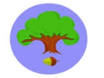 		Remote Learning Policy 2020/21Our vision for all in school is to inspire, Cherish and Believe in each person that they might flourish and fulfil their potential.We live this out in school like this verse from Gospel of John 15:5:‘Jesus said ‘I am the vine; you are the branches.  If you abide in me and I in you, you will bear much fruit’1. AimsThis remote learning policy for staff aims to:Ensure consistency in the school’s approach to remote learningSet out expectations for all members of the school community with regards to remote learning.Provide appropriate guidelines for data protection.Reflect the schools commitment to the UN Conventions of the rights of the child specifically article 28, 29 and 31.2. Roles and responsibilities2.1 TeachersRemote learning will be provided to pupils who are in self-isolation as a result of a family member having symptoms or a confirmed case of COVID or the closure of a class bubble as a result of a positive test result for someone within a bubble.Where a pupil is self-isolating as a result of a family member having symptoms or a confirmed case of COVID, the class teacher will email home the whole class learning slides and activities that children within class that day are completing or comparable activities, for example from Oak Acacdemy, BBC Bitesize etc.  Pupils will be guided to TT Rockstars, Spelling Shed (or Nessy) where work will also be pre-set to the level they are working at.Where a teacher is self-isolating because a family member is displaying symptoms and is awaiting a test result or if someone in their family has a confirmed case of COVID but the teacher is not unwell themselves, teachers will be expected to plan and set learning for their class in their absence from school, which will be covered by another member of staff or a supply teacher.Where a class bubble is closed due to a positive case of COVID and as a result the class teacher is self isolating, teachers must be available between 9am and 3pm.Teachers are responsible for:Setting work:  Creating a weekly timetable of work for their class. This must include            subjects from across the curriculum.  Set differentiated work where applicable according to the needs of the children in the class.Creating a daily film for parents and children to access which details the learning for each day along with strategies and methods that children will need to complete their learning.Teachers will use White Rose Maths online resources for mathematics along with Timestable Rockstars and will cross reference their English, Science and wider curriculum plans to Oak Academy.Teacher’s films, work and information should be sent to parents via Parentmail and be displayed on the class page of the website for parents to access.Where a class bubble has been closed, teachers should try to send films, work and resources to parents the evening before.Providing Feedback on work:Pupils and parents can send any completed work to teachers via teacher emails.Teachers can email back feedback if required.Teachers should respond to any emails from parents/children within 48hrs.Keeping in touch with pupils and parents during the closure of a class bubble:Daily Parentmails will be sent by the Headteacher to give updates and signpost to additional pastoral resources for parents.Emails received by class teachers from parents and pupils are to be checked between 9am and 3pm, Mon-Fri.  Emails must be replied to within 48hrs.  Only send replies between these times.If any concerning issues arise from parents, these should be dealt with by the class teacher in consultation with the headteacher.  The Headteacher should be BCC’d in the communication.The Headteacher/assistant headteacher or senco will make contact with parents of children with special educational needs in order to ensure that support and advice are in place.Contact should be polite and encouraging.  Any concerns about pupil or parent well being should be forwarded to a member of SLT who may choose to contact the parents directly.Attending virtual meetings with staff, parents and pupils:At present we have not established virtual meetings.2.2 Teaching AssistantsDuring class bubble closure resulting in self isolation, teaching assistants must be available during their normal working hours, Mon to Fri.  During this time they are expected to check work emails and be available when called upon to undertake online training, preparation of resources or in some cases liaise with parents of SEND pupils.  If they are unable to work for any reason during this time, for example due to sickness or caring for a dependant, they should report using the normal absence procedure.2.3 Subject LeadsAlongside their teaching responsibilities, as outlined above, subject leads are responsible for:Review subject action plans in light of remote learning to identify any resources and support that can be provided to teachers when planning work for remote learning.2.4 Senior LeadersAlongside any teaching responsibilities, senior leaders are responsible for:Co-ordinating the remote learning approach across the schoolMonitoring the effectiveness of remote learning and gaining feedback from staff.Providing support to staff where needed.Monitoring the security of remote learning systems, including data protection and safeguarding considerations2.5 Designated Safeguarding LeadThe DSL is responsible for:Maintaining contact, collating, passing on information and responding to any concerns.See the COVID-19 amendments to the Child Protection Policy2.6 Pupils and parentsStaff can expect pupils to:Undertake the remote learning work that has been provided by the class teacherSeek help if they need it, from teachers or teaching assistantsAlert teachers if they are not able to complete workStaff can expect parents to:Seek help from the school of they need itSupport their child with their learning, using daily films and resources provided by the schoolBe respectful when making any complaints or concerns known to staff.2.7 Governing BoardThe governing body is responsible for:Monitoring the school’s approach to providing remote learning to ensure education remains as high quality as possibleEnsuring that staff are certain that systems are appropriately secure, for both data protection and safeguarding reasons3. Who to contactIf staff have any questions or concerns, they should contact the following individuals:Issues in setting work – talk to the relevant subject lead/SENCO/SLTIssues with behaviour – talk to the SENCO/SLTIssues with IT – Liaise with CPWIssues with their own workload or wellbeing – talk to the HeadteacherConcerns about data protection – talk to the data protection officer (via school Office Manager)Concerns about safeguarding – talk to the DSLAll staff can be contacted via the school email addresses4. Data Protection4.1 Accessing personal DataWhen accessing personal data, all staff members will:All staff will email the DSL to record any parent contact or concerns about children.Teachers are able to access parent contact details via the school officeThe HT and SOM have the ability to locate personal details of families when required through securely accessing SIMS.  SLT are not to share their access permissions with other members of staff.School laptops and iPads are the schools preferred devices to be used when accessing any personal information on pupils.4.2 Sharing personal dataStaff members may need to collect and/or share personal data such as emails or phone numbers as part of the remote learning system.  Such collection of personal data applies to our functions as a school and doesn’t require explicit permissions.While this may be necessary, staff are reminded to collect and/or share as little personal data as possible online.4.3 Keeping devices secure These tips are based on our article on our article GDPR and remote learning.  Talk to your data protection officer for more help, and your IT staff if you want to include details on how to put these measures in place.All staff members will take appropriate steps to ensure their devices remain secure.  This includes, but is not limited to:Keeping the device password-protected-strong passwords are at least 8 characters, with a combination of upper and lower-case letters, numbers and special characters (e.g. asterisk or currency symbol)Ensuring the hard drive is encrypted – this means if the device is lost or stolen, no one can access the files stored on the hard drive by attaching it to a new deviceMaking sure the device locks if left inactive for a period of timeNot sharing the device among family and friendsInstalling antivirus and anti-spyware softwareKeeping operating systems up to date – always install the latest updates5.  SafeguardingPlease see the following updates concerning safeguarding in relation to home learning.Covid-19 amendments to the Child Protection Policy this also details reference to remote learning curriculum and risks online.This policy is available on our website.6.  Monitoring arrangementsThis policy will be reviewed as and when updates to home learning are provided by the government to Frances Parr (Headteacher) in consultation with SLT and teachers.7. Links with other policiesThis policy is linked to our:Behaviour PolicyChild protection policy and coronavirus addendum to our child protection policyData protection policy and privacy noticesICT and internet acceptable use policyOnline safety policyReview FrequencyAnnualApproval Level RequiredFull GBApproved By:Full GBApproval Date09/11/2020Signed:Print Name:Julie SurridgeChair of Governors